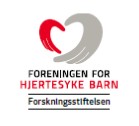 Søknadsskjema for støtte i 2024Søknadsskjema(Språkkrav – norsk/skandinavisk, prosjektbeskrivelse som eventuelt legges ved, norsk/skandinavisk/engelsk) Støtte til forskning fra Foreningen for hjertesyke barn ForskningsstiftelsenFor mindre prosjekter vil det være punkter som ikke er relevante. Bemerk ikke relevant.Nr Informasjon01Søker01.1Navn:01.2Profesjon/spesialitet: 01.3Institusjonsadresse: 01.4Postnr./Poststed: 01.5E-post: 01.6Telefon: 01.7Hjemmeside/Blogg/LinkedIN: 01.8Lenke til CV/Bibliografi (evnt. legg ved): 01.9Forankring til fagmiljø og brukergrupper: (herunder medarbeidere, veileder, prosjektgruppe medlemmer inklusive bruker/-e)02Prosjektnavn03SammendragMaks en halvsideSkriv gjerne populærvitenskapelig04Formål 04.1Prosjektets spesifikke formål 04.2Formål relatert til relevans for vår målgruppe (bruker, helsetjeneste, samfunn)05Prosjektet05.1Bakgrunn05.2Målsetting og problemstilling
(Overordnet mål, hovedmål, delmål)05.3Metode og materiale05.4Etiske aspekter og godkjenninger05.5Brukermedvirkning/ -involvering i prosjektet(Det er sterke føringer fra norske myndigheter og forskningsmiljøer om brukermedvirkning i studier; Søknaden må derfor inneholde:Definisjon av bruker i studien (bruker er ikke identisk med respondenter, men representerer brukere som studien angår).Brukers rolle i forskningen (diskusjonspartner, rådgiver, informasjonsmottaker, samarbeidspartner, f.eks.)Hvordan bruker involveres i studien og når i forskningsprosessen (planlegging, datainnsamling, analyseprosess, formidling, f.eks.)Dersom brukermedvirkning ikke vurderes som relevant for /i studien begrunnes dette)Brukermedvirkning beskrives05.6Rapportering06Tidsplan06.1Framdriftsplan06.2Planlagt sluttdato07Publisering og kunnskapsdeling07.1Planer for publisering?07.2Planer for informasjon og kunnskapsdeling i fagmiljøet/målgruppen07.3Potensialet for presentasjon av tematikk/problemstilling overfor allmennheten (populærvitenskapelig aspekter)8.0Budsjettoversikt8.1Budsjett totalt8.2Planlagt/Avtalt finansiert av andre: 8.3- Bidragsyter 1: 8.4- Bidragsyter 2: 8.5- Bidragsyter 3: 8.6Ønsket bidrag fra FFHB Forskningsstiftelsen9.0Budsjett spesifisert9.1Lønnsutgifter9.2Driftsutgifter9.3Overhead (stiftelsen dekker prinsipielt ikke overhead)9.4Kurs/ Opplæring9.5Publisering9.6Annet9.7SumTilsagnsbrev vil bli tilsendt prosjektsøkere som mottar midler. Ved tilsagn om midler må faktura sendes FFHB Forskningsstiftelsen innen utløp av 2024.10Vedlegg inkl. utvidet prosjektbeskrivelse/ protokoll.Språkkrav: norsk, skandinavisk, engelsk10.1Liste over vedlegg inkl. CV1.2.